School of Communication, Language & Performing Arts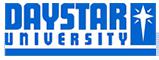 Department of CommunicationJanuary 2019 SemesterICC 012:  COMMUNICATION AND CULTURE IFINAL EXAM  (30%)This exam has TWO sections.  Answer ALL the questions in Section AAnswer any TWO questions in Section BSECTION A (COMPULSORY) 					(30 Marks)Question OneDefine the following terms in the context of communicate culture (8 marks)Communication				(2 marks)Culture					(2 marks)Culture stress	/shock				(2 marks)Stereotypes					(2 marks)Explain the following as discussed in R. Nierburh’s Christ and Culture positions.									         (10 Marks) Christ against culture			(5 marks)Christ as Transformer of Culture		(5 marks)c.	List FIVE (5) reasons why it is important to study Communication and Culture.										(10 Marks)SECTION B: Answer any TWO questions in this sectionQuestion Two								Explain the process of entering a new culture illustrating it with a diagram.												(10 marks) Question ThreeProposition I states that Communication is Involvement.  a)	Explain the meaning of this proposition.				(5 marks)b)	Explain how this is portrayed in the Peace Child novel.		(5 marks)Question FourExplain TWO beliefs that affected communication among the SAWI people 	(4 marks)Explain how Don Richardson used the Sawi people’s beliefs to reach out to them with the gospel.										(6 marks)